Муниципальное автономное дошкольное образовательное учреждениег. Хабаровска «Детский сад № 48»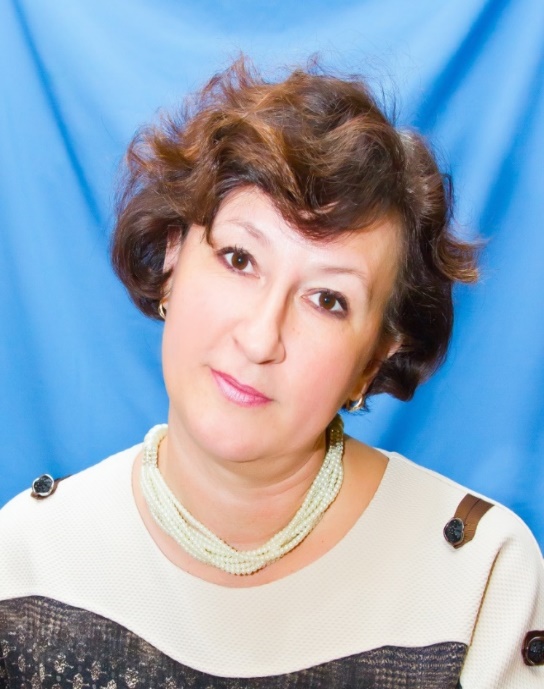 ЗАЙЦЕВА НАТАЛЬЯ СЕРГЕЕВНАСпециальность:воспитательКатегория:Высшая                Педагогический стаж:    16 летОбразование: высшее педагогическоеФедеральное государственное бюджетное образовательное учреждение высшего образования «Тихоокеанский государственный университет» г. ХабаровскКурсы повышения квалификации: «Многопрофильная Академия непрерывного образования» -Тема - «Современные технологии дошкольного образования в условиях реализации ФГОС» 2019г.«Центр непрерывного образования и инноваций» -Тема - «Единое образовательное пространство пяти образовательных областей ФГОС ДО» 2022г.Педагогическое кредо:Искусство воспитания имеет ту особенность, что почти всем оно кажется делом знакомым и понятным, а иным – даже легким, и тем понятнее и легче кажется оно, чем менее человек с ним знаком теоретически или практически                                                                                    (Ушинский К.Д.) 